Уважаемые коллеги!Инструкция где смотреть информацию об адресе прохождения цикла, кураторе цикла и его контактном телефоне 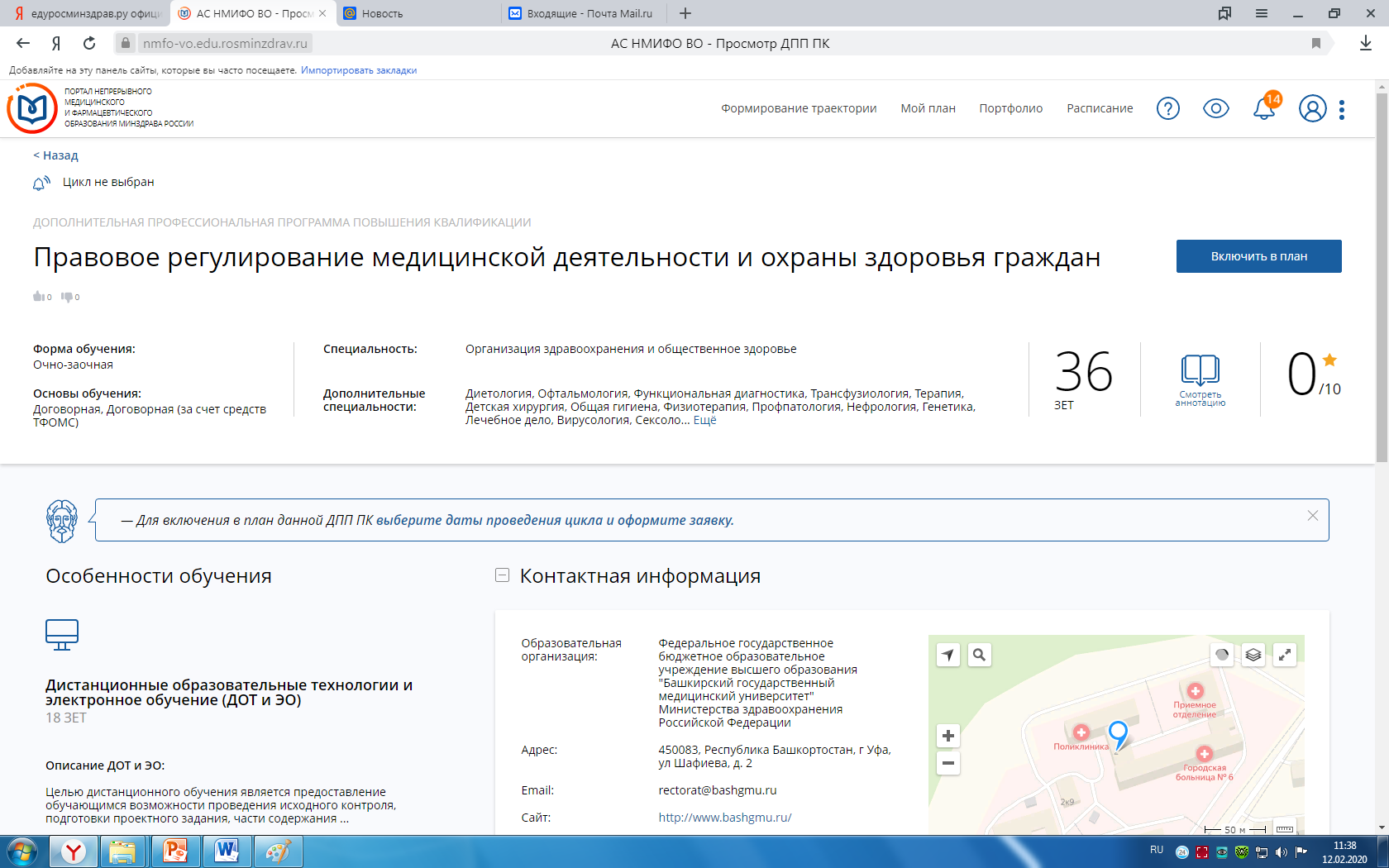 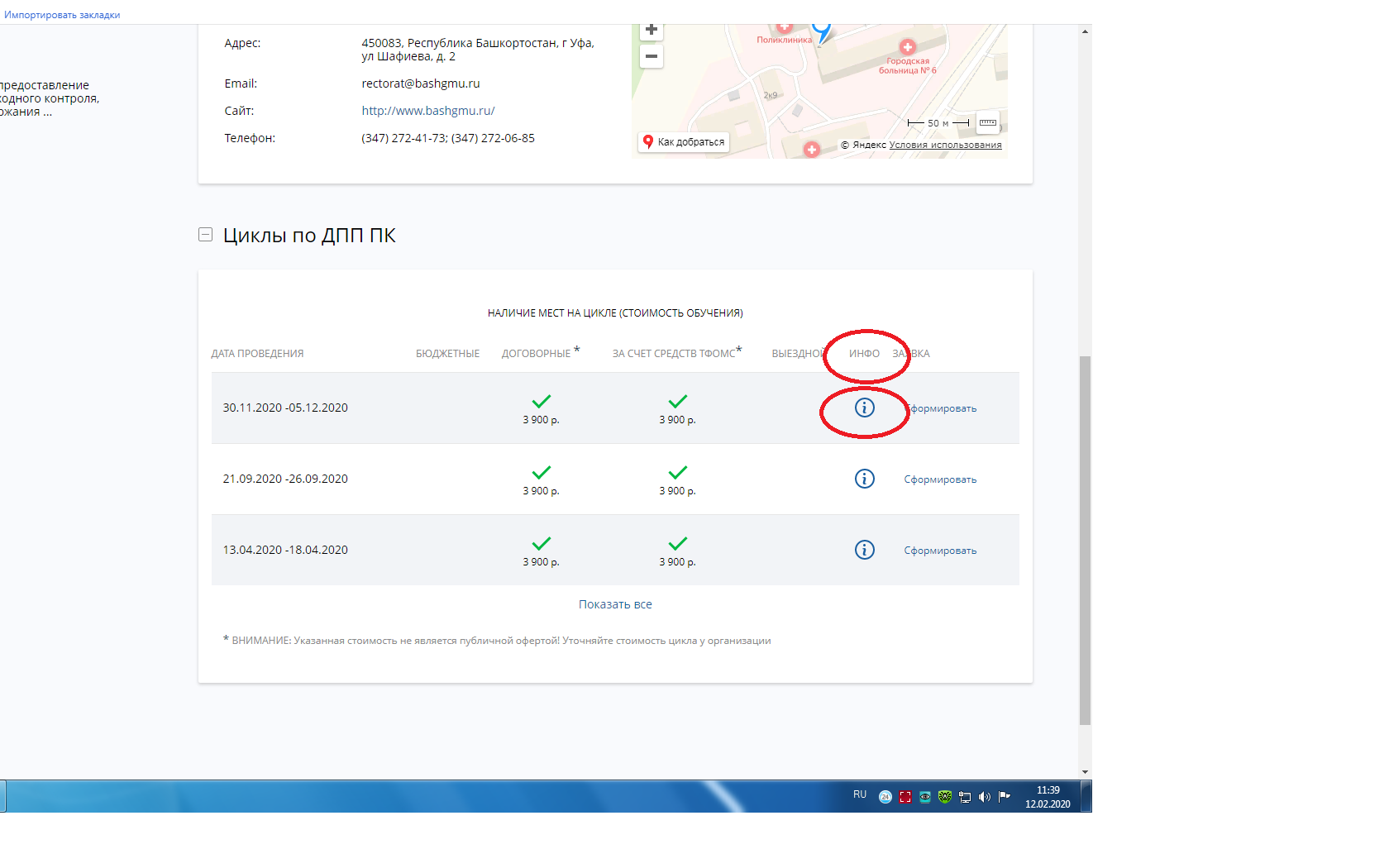 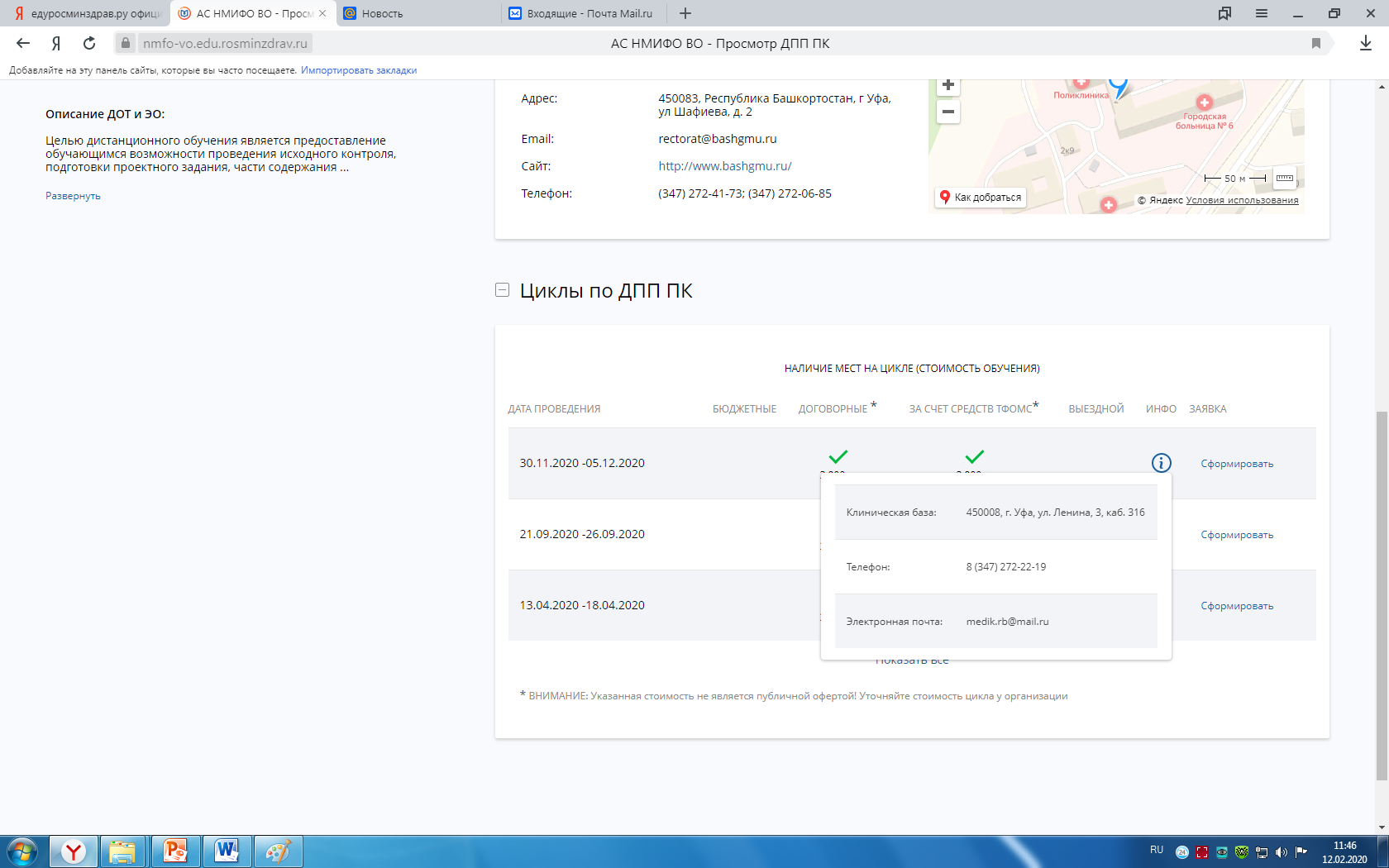 